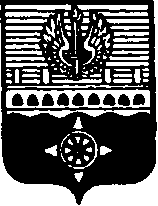 СОВЕТ ДЕПУТАТОВМУНИЦИПАЛЬНОГО ОБРАЗОВАНИЯ ГОРОД ВОЛХОВВОЛХОВСКОГО МУНИЦИПАЛЬНОГО РАЙОНАЛЕНИНГРАДСКОЙ ОБЛАСТИРЕШЕНИЕот  27  марта   2019  года                                                                                           №   14В соответствии Федеральным законом от 06.10.2003 №131-ФЗ «Об общих принципах организации местного самоуправления в Российской Федерации», со статьями 9, 10 и 12 Федерального закона от 12.01.1996 № 8-ФЗ «О погребении и похоронном деле» (с изменениями и дополнениями), Уставом муниципального образования город Волхов Волховского муниципального района, Совет депутатов муниципального образования город Волхов Волховского муниципального района Ленинградской областирешил:1. Установить требования к качеству услуг, предоставляемых МУП по оказанию бытовых услуг «Ритуал» МО город Волхов на безвозмездной основе, согласно гарантированному перечню услуг  по погребению умершего, согласно Приложений №1, №2 к настоящему решению2. Признать утратившим силу Приложение №3 к решению Совета депутатов муниципального образования город Волхов Волховского муниципального района от 27.11.2013 №62 «Об утверждении тарифов, перечня и стоимости на ритуальные услуги, установлении требований к качеству услуг по погребению, размера возмещения стоимости услуг по захоронению безвестных, невостребованных умерших для МУП по оказанию бытовых услуг «Ритуал» МО город Волхов».3. Настоящее решение вступает в силу на следующий день после его официального опубликования в газете «Волховские огни» и распространяет свое действие на правоотношения, возникшие с 01 февраля 2019 года.   4. Контроль за исполнением настоящего решения возложить на постоянную депутатскую комиссию по бюджету, налогам и экономическим вопросам.Глава муниципального образования город ВолховВолховского муниципального района  Ленинградской области                                                                                Напсиков В.В.Утвержденорешением Совета депутатов МО город ВолховВолховского муниципального районаот 27 марта 2019 года  № 14                                                                                                                                       Приложение № 1   Требования к качеству услуг, предоставляемых согласно  гарантированному перечню услуг по погребению умерших (погибших), личность которых не установлена органами внутренних дел, умерших (погибших), не имеющих супруга, близких родственников, иных родственников либо законного представителя умершего и погребению умерших, личность которых не установленаУтвержденорешением Совета депутатов МО город ВолховВолховского муниципального районаот 27 марта 2019 года  № 14                                                                                                                                     Приложение № 2  Требования к качеству, предоставляемых согласно гарантированному перечню услуг по погребению супругу, близким родственникам, иным родственникам, законному представителю или иному лицу, взявшему на себя обязанность осуществить погребение умершего, гарантируется оказание на безвозмездной основе следующего перечня услуг по погребениюОб утверждении требований к качеству услуг, предоставляемых МУП по оказанию бытовых услуг «Ритуал» МО город Волхов», согласно гарантированным перечням услуг  по погребению умершего № п/пГарантированный перечень услугТребования к качеству1Оформление документов, необходимых для погребенияВыдача справки о смерти в установленные законодательством сроки, внесение в реестр места захоронения.2Предоставление гроба простейшегоПредоставление гроба из древесных отходов, без внутреннего и внешнего оформления, доставка гроба к моргу.3Облачение тела   Помещение тела в патологоанатомический мешок и укладывание тела (останков) умершего в гроб.4Перевозка тела (останков) умершего на кладбище (в крематорий)Перевозка автотранспортом специализированной организации к месту захоронения.5Погребение (кремация с последующей выдачей урны с прахом)Погребение в специально отведенном секторе для захоронений, в том числе:- подготовка места;- рытье могилы 1,5м.х2м.х1м.- закопка с устройством надмогильного холма.№ п/пГарантированный перечень услугТребования к качеству1Оформление документов, необходимых для погребенияВыдача справки о смерти в установленные законодательством сроки, внесение в реестр места захоронения.2Предоставление гроба и других предметов, необходимых для погребенияПредоставление гроба из древесных отходов, без внутреннего и внешнего оформления, доставка гроба и других предметов, необходимых для погребения к моргу.3Перевозка тела (останков) умершего на кладбище (в крематорий)Перевозка автотранспортом специализированной организации к месту захоронения.4Погребение (кремация с последующей выдачей урны с прахом)Погребение в специально отведенном секторе для общих захоронений, в том числе:- подготовка места;- рытье могилы 1,5м.х2м.х1м.- закопка с устройством надмогильного холма.